BATISTA MULTITAP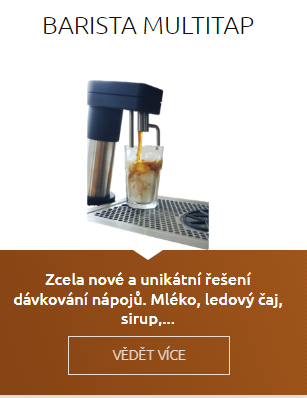 Úvodní fotka a popisek k fotce: Unikátní řešení výdeje a dávkování nápojů. Mléko, ledový čaj, sirup…Po rozkliknutí VĚDĚT VÍCE bude : Unikátní řešení výdeje a dávkování nápojů … na pracovní ploše máte pouze výdejní hlavu s dotykovým displejem. Nápoje (mléko, ledový čaj, džus, sirup) jsou umístěny pod pracovní plochou a přitom neustále po ruce.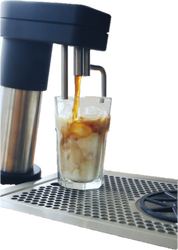 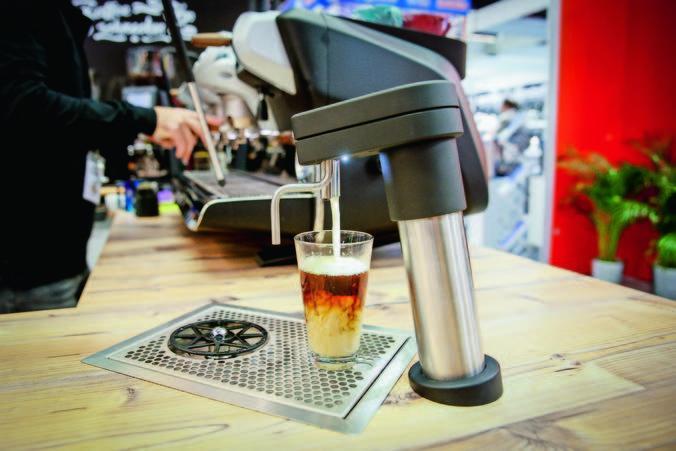 Barista MultiTapBarista MultiTap je jednoduché zařízení, kdy na pracovní ploše máte pouze výdejní hlavu s dotykovým displejem. Dávkujete vždy předem nastavené množství nápoje. Je to rychlé, estetické a vysoce hygienické řešení.Mléko, chlazený čaj, voda, džus, sirup… S novým pomocníkem Barista MultiTap si můžete vybrat až 4 nápoje, které umístíte pod pracovní plochu a přitom je máte neustále po ruce. Vše schovejte a mějte svoji pracovní plochu pořád v čistotě, bez rozdělaných krabic s mlékem, sklenic se sirupy, džbánem s ledovým čajem…Nápoje si přitom neustále udržují svoji konstantní teplotu v chladničce pod pultem a vy je pouze dle potřeby doplňujete do zásobníku. Čerpadlo a systém hadiček se postarají o vše ostatní. Vše hezky schované a v čistotě. Přesné dávkování jedním stiskem​Integrovaný systém proplachováníIdeální pro dávkování mléka na perfektní Latte ArtMožnost i volby volného tokuLednice se zásobníkem je schovaná pod pracovní plochouVysoce hygienický systém2,4“ dotykový panel s LED osvětlenímVyrobeno z nerezuÚspora času i místa na pracovní plošeUSB rozhraní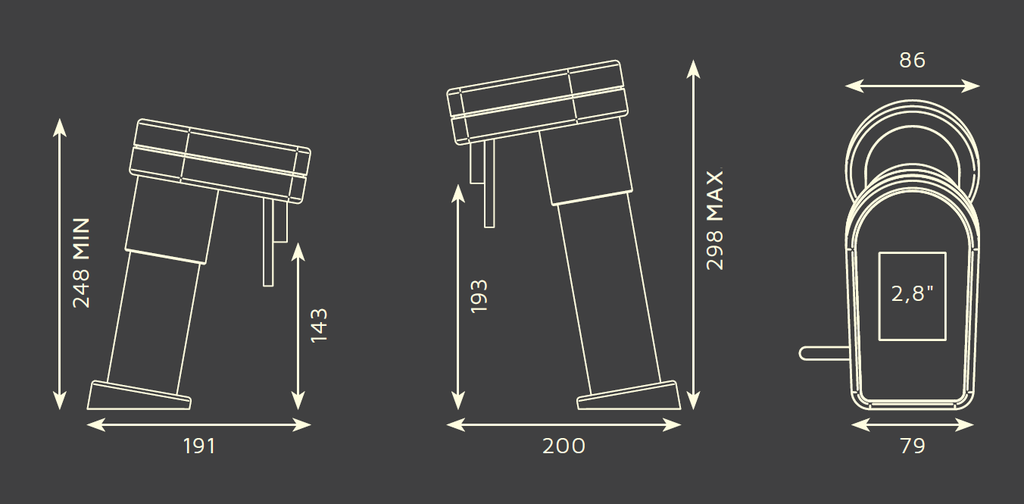 Ilustrační příklad funkčnosti výdejníku nápojů (Barista MILK MATE)Link na video ze současných stránekhttps://youtu.be/pqOkR_AlL7A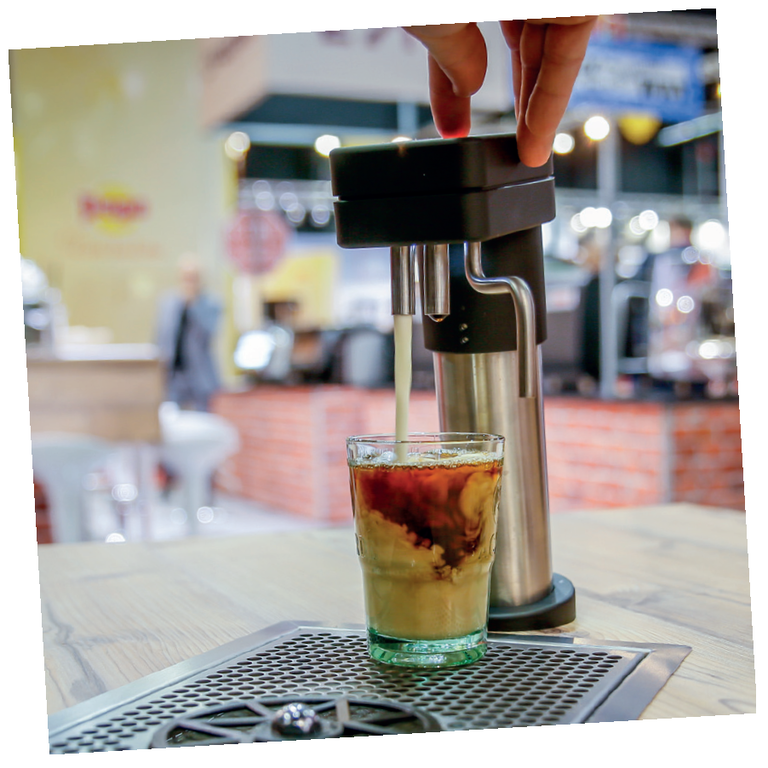 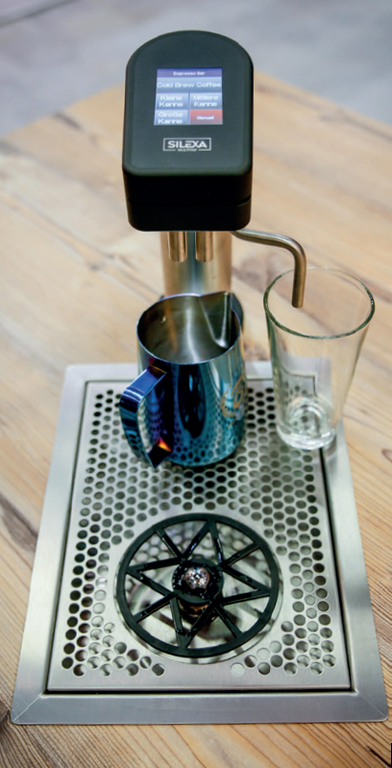 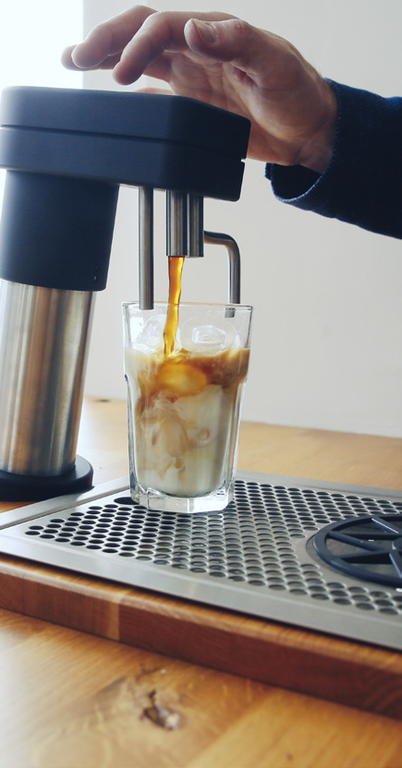 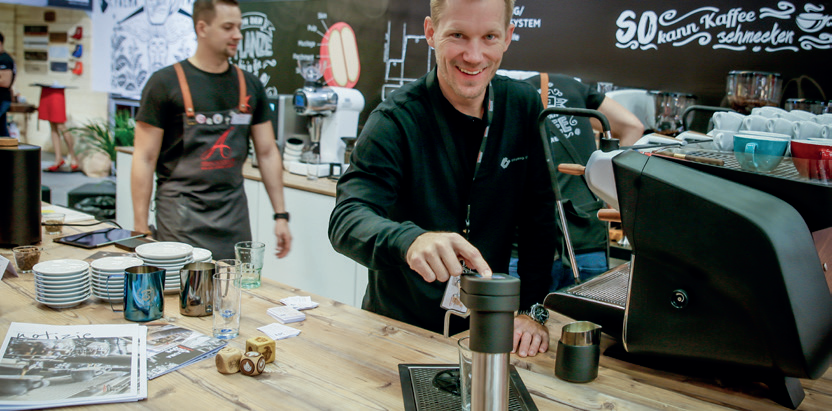 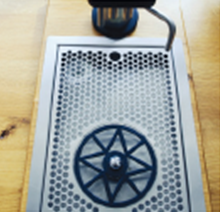 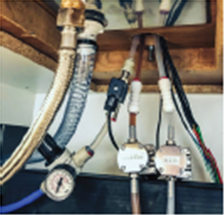 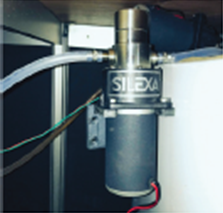 